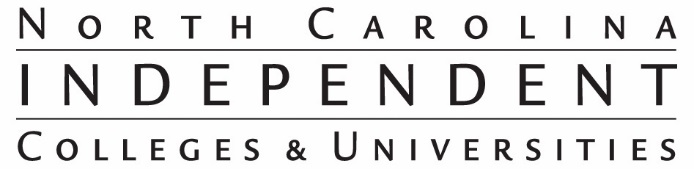 2021 NCICU Ethics BowlTeam Participation Institution:  Mars Hill University___X___	My institution will participate in the 2021 NCICU Ethics Bowl._______	My institution will not participate in the 2021 NCICU Ethics Bowl.If your institution intends to participate, please provide the following information for each Campus Coordinator:Campus Coordinator Name: Elizabeth Whiting PierceDegree and Title: PHD, Religion and Ethics, Assistant Prof. of Philosophy, Dir. of Center for EthicsMailing address:  Box 6698, 100 Athletic DriveCity, state zip: Mars Hill, NC 28754Telephone:  843-817-5719Email: epierce@mhu.eduPlease return this form by Friday, March 6, 2020 to:  Rebecca Leggett: leggett@ncicu.org.Thank you!